Detaily zmluvyČíslo:2018-1-SK01-KA101-046176Popis zmluvy:Mobilita učiteľov za účelom skvalitnenia vyučovanie jazykov na školeCelková hodnota:9 510,00S/bez DPH:s DPHDátum podpisu zmluvy:26.06.2018Druhá zmluvná strana:Národná agentúra programu ERASMUS+Adresa druhej zmluvnej strany:811 04 Bratislava, Križková 9IČO druhej zmluvnej strany:30778867Objednávateľ:ZŠ s MŠ BobrovPodpísal - meno a priezvisko:Mgr. Branislav PodhajskýPodpísal - funkcia:riaditeľ školyDátum zverejnenia:16.07.2018Súbor:Zmluva_Erasmus__.pdf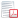 